Аппликация в старшей группе МБДОУ ДС «Оленёнок».                    Воспитатель: Рогозина В.П.Тема:«До свидания, ромашковое лето!»Цель: -Вызвать интерес к окружающему миру, формировать реалистические представления о природе.- Расширять у детей знания и представления об особенностях внешнего вида, среде обитания.- Активизировать внимание и память детей, развивать логическое мышление.- Дети, о каком цветке говорится в загадке: «Стоят в поле сестрички, желтый глазок, белые реснички». Правильно, о ромашке!Как ромашка ты мила!                                                                                       Твоя кофточка бела,                                                                                          Воротник золотой,                                                                                                     На нас смотришь с добротой!На солнечных лесных опушках, полянках, вырубках, на лугах и полях цветут летом эти красивые цветы. Белые лепестки ромашки обрамляют ярко-желтый глазок. Среди густых зеленых трав выделяется ромашка своей белой «рубашкой».Ромашки, ромашки,                                                                                                 Белые рубашки,                                                                                                             Желтые колечки                                                                                                      Прибежали к речке.                                                                                                    За руки взялись и вот                                                                                                       Дружно водят хоровод!Пчелы, бабочки, шмели видят ромашку издалека и летят к ней за мёдом. Они опускаются на крупные белые лепестки, пьют сок из маленьких желтых цветочков, собранных в круглую розетку в центре ромашки.Давайте внимательно рассмотрим цветок ромашки. Что собой представляет желтое сердечко ромашки? Снизу оно похоже на блюдечко, только не гладкое, а чешуйчатое, покрытое маленькими листочками. Так как они находятся при цветах. То ботаники называют их «прицветными листочками». А сверху желтый кружочек состоит из множества маленьких столбиков. Если рассмотреть такой столбик в лупу, то можно заметить, что это самый настоящий, только крошечный, цветок, с пятью лепестками, внутри которого спрятаны пять тычинок и пестик.                                                                                           Белые лепестки ромашки, которые мы обрываем, когда хотим погадать на ней, тоже маленькие цветочки с пятью лепестками, три из них сильно вытянутые и белые, а два других очень короткие и почти незаметные.                     Ромашки относятся к семейству сложноцветных, потому что множество мелких цветов составляют один крупный сложный цветок.                              Трудно себе представить букет полевых цветов, который не украшали бы ромашки. Но лучше не рвать эти красивые цветы, а зарисовать их в альбом или сделать красивую аппликацию.                                                                      Вот и заканчивается лето,                                                                                            Теплынь и благодать!                                                                                        Цветов и трав букеты                                                                                            Мы будем создавать.                                                                                               Как на лесной опушке                                                                                                Ромашки расцвели                                                                                                               И бабочки летали,                                                                                                                И ползали жучки.                                                                                                                 Мы сделаем поделку                                                                                                       На память для себя                                                                                                        Чтобы зимою вспомнить                                                                                            Любимый наш пейзаж!Дети делают коллективную поделку «Прощай, ромашковое лето!»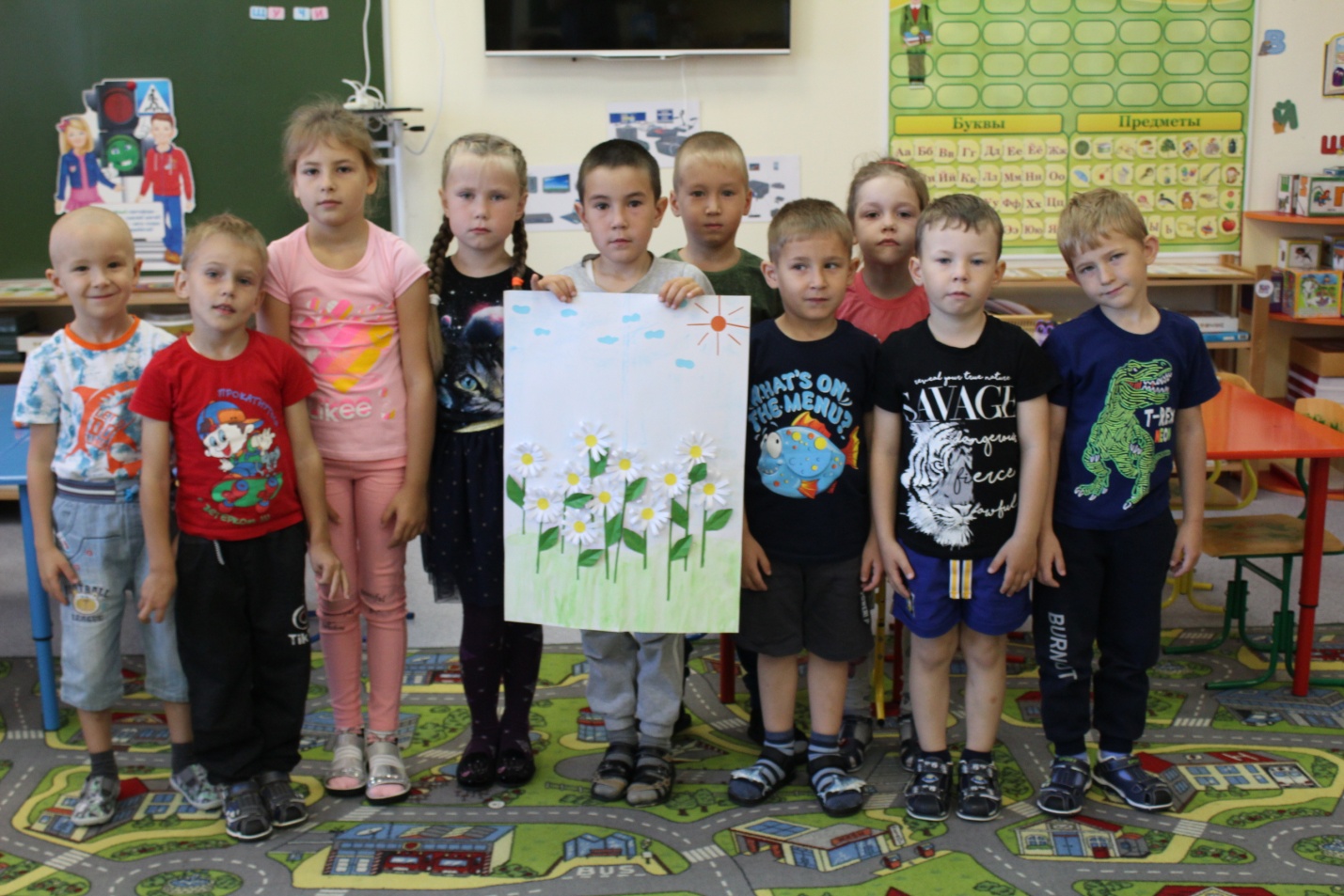 